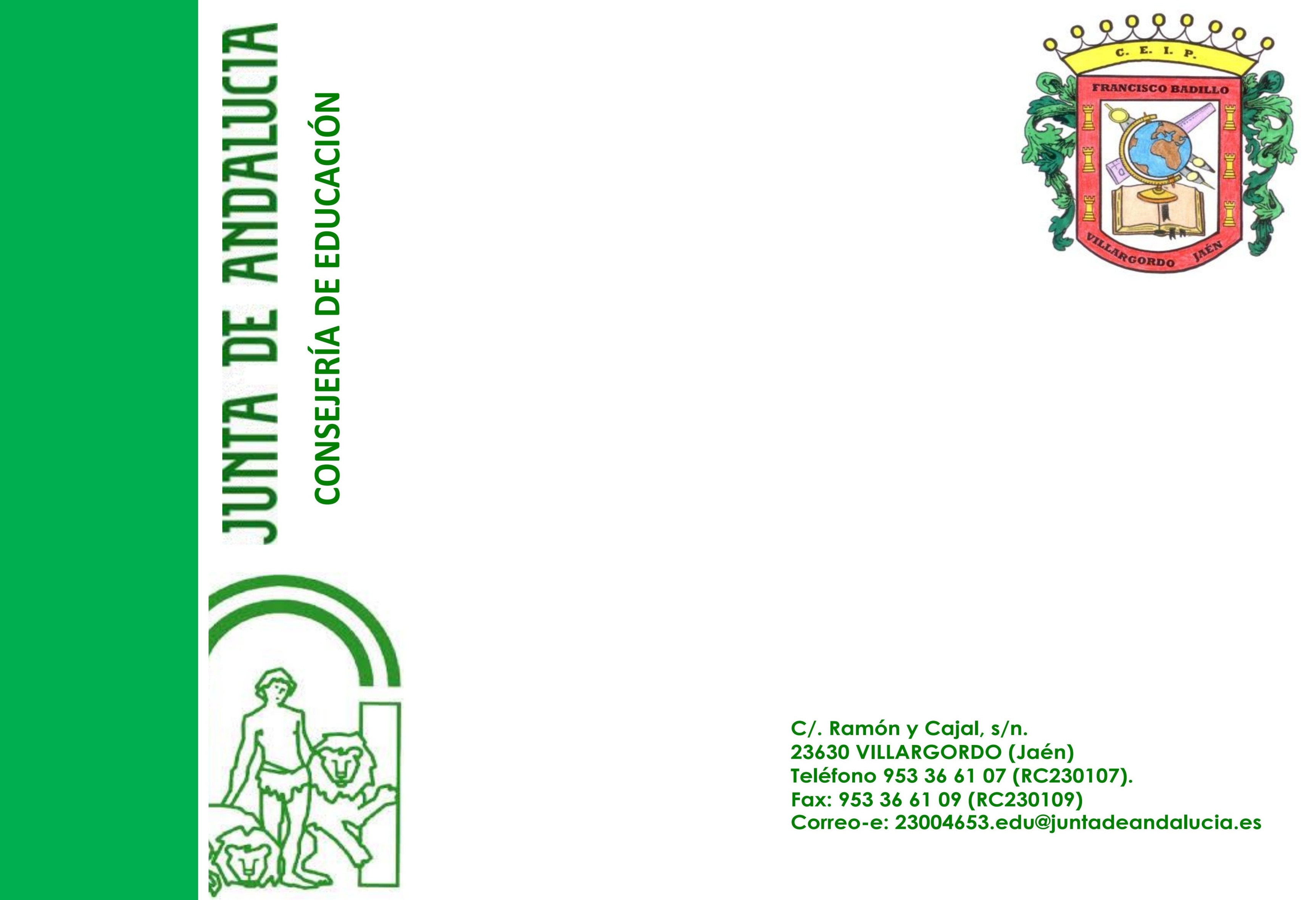 INDICADORESINSTRUMENTOSRÚBRICAS DE EVALUACIÓNRÚBRICAS DE EVALUACIÓNRÚBRICAS DE EVALUACIÓNRÚBRICAS DE EVALUACIÓNFECHAS Y CALIFICACIONES EN LOS NIVELES DEL CICLOFECHAS Y CALIFICACIONES EN LOS NIVELES DEL CICLOFECHAS Y CALIFICACIONES EN LOS NIVELES DEL CICLOFECHAS Y CALIFICACIONES EN LOS NIVELES DEL CICLOFECHAS Y CALIFICACIONES EN LOS NIVELES DEL CICLOFECHAS Y CALIFICACIONES EN LOS NIVELES DEL CICLOFECHAS Y CALIFICACIONES EN LOS NIVELES DEL CICLOFECHAS Y CALIFICACIONES EN LOS NIVELES DEL CICLOFECHAS Y CALIFICACIONES EN LOS NIVELES DEL CICLOFECHAS Y CALIFICACIONES EN LOS NIVELES DEL CICLOFECHAS Y CALIFICACIONES EN LOS NIVELES DEL CICLOFECHAS Y CALIFICACIONES EN LOS NIVELES DEL CICLOINDICADORESINSTRUMENTOSMejorable (1-4)Adecuado (5-6)Bueno (7-8)Excelente (9-10)FECHAS Y CALIFICACIONES EN LOS NIVELES DEL CICLOFECHAS Y CALIFICACIONES EN LOS NIVELES DEL CICLOFECHAS Y CALIFICACIONES EN LOS NIVELES DEL CICLOFECHAS Y CALIFICACIONES EN LOS NIVELES DEL CICLOFECHAS Y CALIFICACIONES EN LOS NIVELES DEL CICLOFECHAS Y CALIFICACIONES EN LOS NIVELES DEL CICLOFECHAS Y CALIFICACIONES EN LOS NIVELES DEL CICLOFECHAS Y CALIFICACIONES EN LOS NIVELES DEL CICLOFECHAS Y CALIFICACIONES EN LOS NIVELES DEL CICLOFECHAS Y CALIFICACIONES EN LOS NIVELES DEL CICLOFECHAS Y CALIFICACIONES EN LOS NIVELES DEL CICLOFECHAS Y CALIFICACIONES EN LOS NIVELES DEL CICLOLCL.1.1.1. Participa en debates respetando las normas de intercambio comunicativo. (CCL, CAA, CSYC, SEIP)Registro de observación anecdótica (REGO)Exposiciones orales y debates (EXPD)Le cuesta cumplir las normas o no participa.Cumple algunas veces las normas o participa poco.Cumple casi siempre las normas y participa habitualmente.Cumple siempre las normas y participa de forma brillante.1º/LCL.1.1.1. Participa en debates respetando las normas de intercambio comunicativo. (CCL, CAA, CSYC, SEIP)Registro de observación anecdótica (REGO)Exposiciones orales y debates (EXPD)Le cuesta cumplir las normas o no participa.Cumple algunas veces las normas o participa poco.Cumple casi siempre las normas y participa habitualmente.Cumple siempre las normas y participa de forma brillante.2º/LCL.1.1.2. Se expresa respetuosamente hacia el resto de interlocutores. (CCL, CSYC)Registro de observación anecdótica (REGO)Exposiciones orales y debates (EXPD)Le cuesta expresarse respetuosamente.Normalmente no se expresa con corrección aunque lo intenta y lo consigue algunas veces.Se expresa habitualmente de forma correcta, aunque alguna vez se le olvida.Se expresa siempre de forma respetuosa.1º/LCL.1.1.2. Se expresa respetuosamente hacia el resto de interlocutores. (CCL, CSYC)Registro de observación anecdótica (REGO)Exposiciones orales y debates (EXPD)Le cuesta expresarse respetuosamente.Normalmente no se expresa con corrección aunque lo intenta y lo consigue algunas veces.Se expresa habitualmente de forma correcta, aunque alguna vez se le olvida.Se expresa siempre de forma respetuosa.2º/LCL.1.1.3. Distingue entre mensajes verbales y no verbales en situaciones de diálogo. (CCL)Registro de observación anecdótica (REGO)Exposiciones orales y debates (EXPD)Tiene dificultad en distinguir entre mensajes verbales y no verbales.En algunas ocasiones distingue entre mensajes verbales y no verbales de forma correcta.Frecuentemente distingue entre mensajes verbales y no verbales de forma correcta.Siempre distingue entre mensajes verbales y no verbales de forma coherente y correcta.1º/LCL.1.1.3. Distingue entre mensajes verbales y no verbales en situaciones de diálogo. (CCL)Registro de observación anecdótica (REGO)Exposiciones orales y debates (EXPD)Tiene dificultad en distinguir entre mensajes verbales y no verbales.En algunas ocasiones distingue entre mensajes verbales y no verbales de forma correcta.Frecuentemente distingue entre mensajes verbales y no verbales de forma correcta.Siempre distingue entre mensajes verbales y no verbales de forma coherente y correcta.2º/LCL.1.1.4. Comprende el contenido de mensajes verbales y no verbales. (CCL)Exposiciones orales y debates (EXPD)Tiene dificultad en comprender el contenido de mensajes verbales y no verbales.En algunas ocasiones comprende el contenido de mensajes verbales y no verbales.Frecuentemente comprende el contenido de mensajes verbales y no verbales.Siempre comprende el contenido de mensajes verbales y no verbales de forma coherente y correcta.1º/LCL.1.1.4. Comprende el contenido de mensajes verbales y no verbales. (CCL)Exposiciones orales y debates (EXPD)Tiene dificultad en comprender el contenido de mensajes verbales y no verbales.En algunas ocasiones comprende el contenido de mensajes verbales y no verbales.Frecuentemente comprende el contenido de mensajes verbales y no verbales.Siempre comprende el contenido de mensajes verbales y no verbales de forma coherente y correcta.2º/LCL.1.1.5. Usa estrategias variadas de expresión. (CCL, CAA, CSYC)Lista de control (LICO)Pruebas orales (PORA)Utiliza muy pocas estrategias de expresión y las repite constantemente.Usa algunas estrategias de expresión variando en alguna ocasión su utilización.Frecuentemente usa estrategias variadas de expresión y las combina con sentido.Siempre usa estrategias variadas de expresión y las combina con brillantez.1º/LCL.1.1.5. Usa estrategias variadas de expresión. (CCL, CAA, CSYC)Lista de control (LICO)Pruebas orales (PORA)Utiliza muy pocas estrategias de expresión y las repite constantemente.Usa algunas estrategias de expresión variando en alguna ocasión su utilización.Frecuentemente usa estrategias variadas de expresión y las combina con sentido.Siempre usa estrategias variadas de expresión y las combina con brillantez.2º/LCL.1.2.1. Expresa sus ideas clara y organizadamente. (CCL)Exposiciones orales y debates (EXPD)Tiene gran dificultad para expresar sus ideas clara y organizadamente y comete muchos errores.Tiene algunas dificultades para expresar sus ideas clara y organizadamente y comete algunos errores.Generalmente logra expresar sus ideas clara y organizadamente, y pocas veces comete errores.Siempre logra expresar sus ideas clara y organizadamente sin cometer errores.1º/LCL.1.2.1. Expresa sus ideas clara y organizadamente. (CCL)Exposiciones orales y debates (EXPD)Tiene gran dificultad para expresar sus ideas clara y organizadamente y comete muchos errores.Tiene algunas dificultades para expresar sus ideas clara y organizadamente y comete algunos errores.Generalmente logra expresar sus ideas clara y organizadamente, y pocas veces comete errores.Siempre logra expresar sus ideas clara y organizadamente sin cometer errores.2º/LCL.1.2.2. Utiliza el lenguaje oral para comunicarse y aprender escuchando. (CCL, CAA)Registro de observación anecdótica (REGO)Exposiciones orales y debates (EXPD)Pruebas orales (PORA)Le cuesta mucho utilizar el lenguaje oral para comunicarse y aprender escuchando.Utiliza el lenguaje oral para comunicarse y aprender escuchando pero presenta algunas dificultades para ello.Frecuentemente utiliza el lenguaje oral para comunicarse y aprender escuchando.Siempre utiliza el lenguaje oral para comunicarse de manera brillante y le saca partido a lo que aprende escuchando.1º/LCL.1.2.2. Utiliza el lenguaje oral para comunicarse y aprender escuchando. (CCL, CAA)Registro de observación anecdótica (REGO)Exposiciones orales y debates (EXPD)Pruebas orales (PORA)Le cuesta mucho utilizar el lenguaje oral para comunicarse y aprender escuchando.Utiliza el lenguaje oral para comunicarse y aprender escuchando pero presenta algunas dificultades para ello.Frecuentemente utiliza el lenguaje oral para comunicarse y aprender escuchando.Siempre utiliza el lenguaje oral para comunicarse de manera brillante y le saca partido a lo que aprende escuchando.2º/LCL.1.3.1. Capta el sentido global de textos orales de uso habitual e identifica la información más relevante e ideas elementales. (CCL)Lista de control (LICO)Exposiciones orales y debates (EXPD)Pruebas orales (PORA)Le cuesta mucho captar el sentido global de textos orales de uso habitual e identificar la información más relevante e ideas elementales.Algunas veces capta el sentido global de textos orales de uso habitual e identifica la información más relevante e ideas elementales.Generalmente capta el sentido global de textos orales de uso habitual e identifica la información más relevante e ideas elementales.Siempre capta el sentido global de textos orales de uso habitual e identifica la información más relevante e ideas elementales.1º/LCL.1.3.1. Capta el sentido global de textos orales de uso habitual e identifica la información más relevante e ideas elementales. (CCL)Lista de control (LICO)Exposiciones orales y debates (EXPD)Pruebas orales (PORA)Le cuesta mucho captar el sentido global de textos orales de uso habitual e identificar la información más relevante e ideas elementales.Algunas veces capta el sentido global de textos orales de uso habitual e identifica la información más relevante e ideas elementales.Generalmente capta el sentido global de textos orales de uso habitual e identifica la información más relevante e ideas elementales.Siempre capta el sentido global de textos orales de uso habitual e identifica la información más relevante e ideas elementales.2º/LCL.1.4.1. Escucha, reconoce y reproduce textos orales sencillos de la literatura infantil andaluza. (CCL, CEC)Registro de observación anecdótica (REGO)Simulaciones / Dramatizaciones (SIDR)Le cuesta escuchar y no reconoce o no reproduce textos orales sencillos de la literatura infantil andaluza. Suele escuchar, reconocer y reproducir textos orales sencillos de la literatura infantil andaluza aunque con cierta dificultad.Generalmente escucha, reconoce y reproduce textos orales sencillos de la literatura infantil andaluza.Siempre escucha, reconoce y reproduce textos orales sencillos de la literatura infantil andaluza.1º/LCL.1.4.1. Escucha, reconoce y reproduce textos orales sencillos de la literatura infantil andaluza. (CCL, CEC)Registro de observación anecdótica (REGO)Simulaciones / Dramatizaciones (SIDR)Le cuesta escuchar y no reconoce o no reproduce textos orales sencillos de la literatura infantil andaluza. Suele escuchar, reconocer y reproducir textos orales sencillos de la literatura infantil andaluza aunque con cierta dificultad.Generalmente escucha, reconoce y reproduce textos orales sencillos de la literatura infantil andaluza.Siempre escucha, reconoce y reproduce textos orales sencillos de la literatura infantil andaluza.2º/LCL.1.5.1. Lee textos breves apropiados a su edad, con pronunciación y entonación adecuada, identificando las características fundamentales de textos, narrativos, poéticos y dramáticos. (CCL, CAA)Lista de control (LICO)Simulaciones / Dramatizaciones (SIDR)Le cuesta mucho leer textos breves apropiados a su edad, con pronunciación y entonación adecuada, identificando las características fundamentales de textos, narrativos, poéticos y dramáticos.Suele leer textos breves apropiados a su edad, aunque tiene algunas dificultades con la pronunciación y entonación adecuada, y con la identificación de las características fundamentales de textos, narrativos, poéticos y dramáticos.Generalmente lee textos breves apropiados a su edad, con pronunciación y entonación adecuada, identificando las características fundamentales de textos, narrativos, poéticos y dramáticos.Siempre lee textos breves apropiados a su edad, con pronunciación y entonación adecuada, identificando las características fundamentales de textos, narrativos, poéticos y dramáticos.1º/LCL.1.5.1. Lee textos breves apropiados a su edad, con pronunciación y entonación adecuada, identificando las características fundamentales de textos, narrativos, poéticos y dramáticos. (CCL, CAA)Lista de control (LICO)Simulaciones / Dramatizaciones (SIDR)Le cuesta mucho leer textos breves apropiados a su edad, con pronunciación y entonación adecuada, identificando las características fundamentales de textos, narrativos, poéticos y dramáticos.Suele leer textos breves apropiados a su edad, aunque tiene algunas dificultades con la pronunciación y entonación adecuada, y con la identificación de las características fundamentales de textos, narrativos, poéticos y dramáticos.Generalmente lee textos breves apropiados a su edad, con pronunciación y entonación adecuada, identificando las características fundamentales de textos, narrativos, poéticos y dramáticos.Siempre lee textos breves apropiados a su edad, con pronunciación y entonación adecuada, identificando las características fundamentales de textos, narrativos, poéticos y dramáticos.2º/LCL.1.5.2. Utiliza la biblioteca de aula y/o centro para localizar y seleccionar libros para su uso como fuente de entretenimiento y disfrute con la lectura. (CCL, CAA)Registro de observación anecdótica (REGO)No utiliza la biblioteca de aula y/o centro para localizar y seleccionar libros para su uso como fuente de entretenimiento y disfrute con la lectura.A veces utiliza la biblioteca de aula y/o centro para localizar y seleccionar libros para su uso como fuente de entretenimiento y disfrute con la lectura.Frecuentemente utiliza la biblioteca de aula y/o centro para localizar y seleccionar libros para su uso como fuente de entretenimiento y disfrute con la lectura.Siempre utiliza la biblioteca de aula y/o centro para localizar y seleccionar libros para su uso como fuente de entretenimiento y disfrute con la lectura.1º/LCL.1.5.2. Utiliza la biblioteca de aula y/o centro para localizar y seleccionar libros para su uso como fuente de entretenimiento y disfrute con la lectura. (CCL, CAA)Registro de observación anecdótica (REGO)No utiliza la biblioteca de aula y/o centro para localizar y seleccionar libros para su uso como fuente de entretenimiento y disfrute con la lectura.A veces utiliza la biblioteca de aula y/o centro para localizar y seleccionar libros para su uso como fuente de entretenimiento y disfrute con la lectura.Frecuentemente utiliza la biblioteca de aula y/o centro para localizar y seleccionar libros para su uso como fuente de entretenimiento y disfrute con la lectura.Siempre utiliza la biblioteca de aula y/o centro para localizar y seleccionar libros para su uso como fuente de entretenimiento y disfrute con la lectura.2º/LCL.1.5.3. Hace comentarios y expone argumentos sobre las lecturas realizadas identificando ideas esenciales. (CCL, SEIP)Registro de observación anecdótica (REGO)Tiene muchas dificultades para hacer comentarios y exponer argumentos sobre las lecturas realizadas identificando ideas esenciales.Intenta hacer comentarios y exponer argumentos sobre las lecturas realizadas aunque le cuesta identificar ideas esenciales.Normalmente hace comentarios y expone argumentos sobre las lecturas realizadas aunque no siempre identifica ideas esenciales.Siempre hace comentarios y expone argumentos sobre las lecturas realizadas identificando de manera correcta ideas esenciales.1º/LCL.1.5.3. Hace comentarios y expone argumentos sobre las lecturas realizadas identificando ideas esenciales. (CCL, SEIP)Registro de observación anecdótica (REGO)Tiene muchas dificultades para hacer comentarios y exponer argumentos sobre las lecturas realizadas identificando ideas esenciales.Intenta hacer comentarios y exponer argumentos sobre las lecturas realizadas aunque le cuesta identificar ideas esenciales.Normalmente hace comentarios y expone argumentos sobre las lecturas realizadas aunque no siempre identifica ideas esenciales.Siempre hace comentarios y expone argumentos sobre las lecturas realizadas identificando de manera correcta ideas esenciales.2º/LCL.1.5.4. Se organiza un horario con tiempos de lectura. (CCL, SEIP)Lista de control (LICO)No es capaz de organizar un horario con tiempos de lectura.Intenta organizar un horario con tiempos de lectura pero no siempre lo logra.Generalmente se organiza un horario con tiempos de lectura y lo suele cumplir.Siempre se organiza un horario con tiempos de lectura y lo cumple con rigor. 1º/LCL.1.5.4. Se organiza un horario con tiempos de lectura. (CCL, SEIP)Lista de control (LICO)No es capaz de organizar un horario con tiempos de lectura.Intenta organizar un horario con tiempos de lectura pero no siempre lo logra.Generalmente se organiza un horario con tiempos de lectura y lo suele cumplir.Siempre se organiza un horario con tiempos de lectura y lo cumple con rigor. 2º/LCL.1.6.1. Comprende el sentido global de un texto leído en voz alta. (CCL)Registro de observación anecdótica (REGO)Le cuesta comprender el sentido global de un texto leído en voz alta.Comprende con alguna dificultad el sentido global de un texto leído en voz alta.Comprende generalmente el sentido global de un texto leído en voz alta.Comprende a la perfección el sentido global de un texto leído en voz alta.1º/LCL.1.6.1. Comprende el sentido global de un texto leído en voz alta. (CCL)Registro de observación anecdótica (REGO)Le cuesta comprender el sentido global de un texto leído en voz alta.Comprende con alguna dificultad el sentido global de un texto leído en voz alta.Comprende generalmente el sentido global de un texto leído en voz alta.Comprende a la perfección el sentido global de un texto leído en voz alta.2º/LCL.1.6.2. Deduce y pregunta por el significado de palabras no conocidas incorporándolas a su vocabulario. (CCL, CAA)Exposiciones orales y debates (EXPD)Pruebas orales (PORA)Le cuesta mucho deducir y preguntar por el significado de palabras no conocidas incorporándolas a su vocabulario. Deduce y pregunta por el significado de palabras no conocidas incorporándolas a su vocabulario aunque no lo hace con frecuencia. Generalmente deduce y pregunta por el significado de palabras no conocidas incorporándolas a su vocabulario.Siempre deduce y pregunta por el significado de palabras no conocidas incorporándolas a su vocabulario.1º/LCL.1.6.2. Deduce y pregunta por el significado de palabras no conocidas incorporándolas a su vocabulario. (CCL, CAA)Exposiciones orales y debates (EXPD)Pruebas orales (PORA)Le cuesta mucho deducir y preguntar por el significado de palabras no conocidas incorporándolas a su vocabulario. Deduce y pregunta por el significado de palabras no conocidas incorporándolas a su vocabulario aunque no lo hace con frecuencia. Generalmente deduce y pregunta por el significado de palabras no conocidas incorporándolas a su vocabulario.Siempre deduce y pregunta por el significado de palabras no conocidas incorporándolas a su vocabulario.2º/LCL.1.6.3. Responde a cuestiones globales y concretas sobre lecturas realizadas. (CCL)Lista de control (LICO)Pruebas orales (PORA)Le cuesta mucho responder con acierto a cuestiones globales y concretas sobre lecturas realizadas.Responde con acierto a algunas cuestiones globales y concretas sobre lecturas realizadas.Responde generalmente con acierto a cuestiones globales y concretas sobre lecturas realizadas.Siempre responde con acierto a cuestiones globales y concretas sobre lecturas realizadas. 1º/LCL.1.6.3. Responde a cuestiones globales y concretas sobre lecturas realizadas. (CCL)Lista de control (LICO)Pruebas orales (PORA)Le cuesta mucho responder con acierto a cuestiones globales y concretas sobre lecturas realizadas.Responde con acierto a algunas cuestiones globales y concretas sobre lecturas realizadas.Responde generalmente con acierto a cuestiones globales y concretas sobre lecturas realizadas.Siempre responde con acierto a cuestiones globales y concretas sobre lecturas realizadas. 2º/LCL.1.7.1. Desarrolla estrategias simples para la comprensión de textos. (CCL, CAA)Registro de observación anecdótica (REGO)Pruebas escritas (PESC)Le cuesta mucho desarrollar estrategias simples para la comprensión de textos.Desarrolla algunas estrategias simples para la comprensión de textos.Desarrolla generalmente estrategias simples para la comprensión de textos.Siempre desarrolla estrategias simples para la comprensión de textos.1º/LCL.1.7.1. Desarrolla estrategias simples para la comprensión de textos. (CCL, CAA)Registro de observación anecdótica (REGO)Pruebas escritas (PESC)Le cuesta mucho desarrollar estrategias simples para la comprensión de textos.Desarrolla algunas estrategias simples para la comprensión de textos.Desarrolla generalmente estrategias simples para la comprensión de textos.Siempre desarrolla estrategias simples para la comprensión de textos.2º/LCL.1.8.1. Busca información de diferentes medios de forma responsable. (CCL, CD, CAA).Otras técnicas (OTTE)Le cuesta mucho buscar información de diferentes medios de forma responsable.Consigue buscar información de diferentes medios de forma responsable en algunas ocasiones.Generalmente busca información de diferentes medios de forma responsable.Siempre busca información de diferentes medios de forma responsable.1º/LCL.1.8.1. Busca información de diferentes medios de forma responsable. (CCL, CD, CAA).Otras técnicas (OTTE)Le cuesta mucho buscar información de diferentes medios de forma responsable.Consigue buscar información de diferentes medios de forma responsable en algunas ocasiones.Generalmente busca información de diferentes medios de forma responsable.Siempre busca información de diferentes medios de forma responsable.2º/LCL.1.9.1 Redacta, reescribe y resume diferentes tipos de textos relacionados con la experiencia infantil, atendiendo a modelos claros con diferentes intenciones comunicativas. (CCL, CAA)Cuaderno (CUAD)Trabajos escritos e informes (EXPE)Le cuesta mucho redactar, reescribir y resumir diferentes tipos de textos relacionados con la experiencia infantil, atendiendo a modelos claros con diferentes intenciones comunicativas.Consigue redactar, reescribir y resumir pero con dificultad diferentes tipos de textos relacionados con la experiencia infantil, atendiendo a modelos claros con diferentes intenciones comunicativas.Consigue redactar, reescribir y resumir generalmente diferentes tipos de textos relacionados con la experiencia infantil, atendiendo a modelos claros con diferentes intenciones comunicativas.Siempre redacta, reescribe y resume diferentes tipos de textos relacionados con la experiencia infantil, atendiendo a modelos claros con diferentes intenciones comunicativas.1º/LCL.1.9.1 Redacta, reescribe y resume diferentes tipos de textos relacionados con la experiencia infantil, atendiendo a modelos claros con diferentes intenciones comunicativas. (CCL, CAA)Cuaderno (CUAD)Trabajos escritos e informes (EXPE)Le cuesta mucho redactar, reescribir y resumir diferentes tipos de textos relacionados con la experiencia infantil, atendiendo a modelos claros con diferentes intenciones comunicativas.Consigue redactar, reescribir y resumir pero con dificultad diferentes tipos de textos relacionados con la experiencia infantil, atendiendo a modelos claros con diferentes intenciones comunicativas.Consigue redactar, reescribir y resumir generalmente diferentes tipos de textos relacionados con la experiencia infantil, atendiendo a modelos claros con diferentes intenciones comunicativas.Siempre redacta, reescribe y resume diferentes tipos de textos relacionados con la experiencia infantil, atendiendo a modelos claros con diferentes intenciones comunicativas.2º/LCL.1.9.2. Aplica las normas gramaticales y ortográficas sencillas, cuidando la caligrafía, el orden y la presentación y los aspectos formales de los diferentes textos. (CCL)Cuaderno (CUAD)Trabajos escritos e informes (EXPE)Pruebas escritas (PESC)Le cuesta mucho aplicar las normas gramaticales y ortográficas sencillas y cuidar la caligrafía, el orden y la presentación y los aspectos formales de los diferentes textos.Consigue en algunas ocasiones aplicar las normas gramaticales y ortográficas sencillas y cuidar la caligrafía, el orden y la presentación y los aspectos formales de los diferentes textos.Consigue generalmente aplicar las normas gramaticales y ortográficas sencillas y cuidar la caligrafía, el orden y la presentación y los aspectos formales de los diferentes textos.Siempre aplica las normas gramaticales y ortográficas sencillas, cuidando la caligrafía, el orden y la presentación y los aspectos formales de los diferentes textos.1º/LCL.1.9.2. Aplica las normas gramaticales y ortográficas sencillas, cuidando la caligrafía, el orden y la presentación y los aspectos formales de los diferentes textos. (CCL)Cuaderno (CUAD)Trabajos escritos e informes (EXPE)Pruebas escritas (PESC)Le cuesta mucho aplicar las normas gramaticales y ortográficas sencillas y cuidar la caligrafía, el orden y la presentación y los aspectos formales de los diferentes textos.Consigue en algunas ocasiones aplicar las normas gramaticales y ortográficas sencillas y cuidar la caligrafía, el orden y la presentación y los aspectos formales de los diferentes textos.Consigue generalmente aplicar las normas gramaticales y ortográficas sencillas y cuidar la caligrafía, el orden y la presentación y los aspectos formales de los diferentes textos.Siempre aplica las normas gramaticales y ortográficas sencillas, cuidando la caligrafía, el orden y la presentación y los aspectos formales de los diferentes textos.2º/LCL.1.9.3. Desarrolla el plan escritor mediante la creación individual o grupal de cuentos, tarjetas de conmemoración, leyéndolas en público. (CCL)Cuaderno (CUAD)Trabajos escritos e informes (EXPE)Le cuesta mucho desarrollar el plan escritor mediante la creación individual o grupal de cuentos, tarjetas de conmemoración, leyéndolas en público.Consigue en algunas ocasiones desarrollar el plan escritor mediante la creación individual o grupal de cuentos, tarjetas de conmemoración, leyéndolas en público.Consigue generalmente desarrollar el plan escritor mediante la creación individual o grupal de cuentos, tarjetas de conmemoración, leyéndolas en público.Siempre es capaz de desarrollar el plan escritor mediante la creación individual o grupal de cuentos, tarjetas de conmemoración, leyéndolas en público.1º/LCL.1.9.3. Desarrolla el plan escritor mediante la creación individual o grupal de cuentos, tarjetas de conmemoración, leyéndolas en público. (CCL)Cuaderno (CUAD)Trabajos escritos e informes (EXPE)Le cuesta mucho desarrollar el plan escritor mediante la creación individual o grupal de cuentos, tarjetas de conmemoración, leyéndolas en público.Consigue en algunas ocasiones desarrollar el plan escritor mediante la creación individual o grupal de cuentos, tarjetas de conmemoración, leyéndolas en público.Consigue generalmente desarrollar el plan escritor mediante la creación individual o grupal de cuentos, tarjetas de conmemoración, leyéndolas en público.Siempre es capaz de desarrollar el plan escritor mediante la creación individual o grupal de cuentos, tarjetas de conmemoración, leyéndolas en público.2º/LCL.1.10.1. Muestra interés por escribir correctamente de forma personal, reconociendo y expresando por escrito sentimientos y opiniones que le generan las diferentes situaciones cotidianas. (CCL)Cuaderno (CUAD)Trabajos escritos e informes (EXPE)No siempre muestra interés por escribir correctamente de forma personal, reconociendo y expresando por escrito sentimientos y opiniones que le generan las diferentes situaciones cotidianas.Algunas veces muestra interés por escribir correctamente de forma personal, reconociendo y expresando por escrito sentimientos y opiniones que le generan las diferentes situaciones cotidianas.Generalmente muestra interés por escribir correctamente de forma personal, reconociendo y expresando por escrito sentimientos y opiniones que le generan las diferentes situaciones cotidianas.Siempre muestra interés por escribir correctamente de forma personal, reconociendo y expresando por escrito sentimientos y opiniones que le generan las diferentes situaciones cotidianas.1º/LCL.1.10.1. Muestra interés por escribir correctamente de forma personal, reconociendo y expresando por escrito sentimientos y opiniones que le generan las diferentes situaciones cotidianas. (CCL)Cuaderno (CUAD)Trabajos escritos e informes (EXPE)No siempre muestra interés por escribir correctamente de forma personal, reconociendo y expresando por escrito sentimientos y opiniones que le generan las diferentes situaciones cotidianas.Algunas veces muestra interés por escribir correctamente de forma personal, reconociendo y expresando por escrito sentimientos y opiniones que le generan las diferentes situaciones cotidianas.Generalmente muestra interés por escribir correctamente de forma personal, reconociendo y expresando por escrito sentimientos y opiniones que le generan las diferentes situaciones cotidianas.Siempre muestra interés por escribir correctamente de forma personal, reconociendo y expresando por escrito sentimientos y opiniones que le generan las diferentes situaciones cotidianas.2º/LCL.1.11.1. Conoce y comprende terminología gramatical y lingüística elemental como enunciados, palabras, silabas, nombre común y propio, singular, plural, masculino y femenino, palabras compuestas y simples. (CCL)Registro de observación anecdótica (REGO)Cuaderno (CUAD)Pruebas escritas (PESC)Le cuesta mucho conocer y comprender terminología gramatical y lingüística elemental como enunciados, palabras, silabas, nombre común y propio, singular, plural, masculino y femenino, palabras compuestas y simples.Algunas veces logra conocer y comprender terminología gramatical y lingüística elemental como enunciados, palabras, silabas, nombre común y propio, singular, plural, masculino y femenino, palabras compuestas y simples.Generalmente logra conocer y comprender terminología gramatical y lingüística elemental como enunciados, palabras, silabas, nombre común y propio, singular, plural, masculino y femenino, palabras compuestas y simples.Siempre logra conocer y comprender terminología gramatical y lingüística elemental como enunciados, palabras, silabas, nombre común y propio, singular, plural, masculino y femenino, palabras compuestas y simples.1º/LCL.1.11.1. Conoce y comprende terminología gramatical y lingüística elemental como enunciados, palabras, silabas, nombre común y propio, singular, plural, masculino y femenino, palabras compuestas y simples. (CCL)Registro de observación anecdótica (REGO)Cuaderno (CUAD)Pruebas escritas (PESC)Le cuesta mucho conocer y comprender terminología gramatical y lingüística elemental como enunciados, palabras, silabas, nombre común y propio, singular, plural, masculino y femenino, palabras compuestas y simples.Algunas veces logra conocer y comprender terminología gramatical y lingüística elemental como enunciados, palabras, silabas, nombre común y propio, singular, plural, masculino y femenino, palabras compuestas y simples.Generalmente logra conocer y comprender terminología gramatical y lingüística elemental como enunciados, palabras, silabas, nombre común y propio, singular, plural, masculino y femenino, palabras compuestas y simples.Siempre logra conocer y comprender terminología gramatical y lingüística elemental como enunciados, palabras, silabas, nombre común y propio, singular, plural, masculino y femenino, palabras compuestas y simples.2º/LCL.1.12.1. Investiga y utiliza textos de la tradición oral para echar suertes y aceptar roles.(CCL, CSYC, CEC)Registro de observación anecdótica (REGO)Le cuesta mucho investigar y utilizar textos de la tradición oral para echar suertes y aceptar roles.Algunas veces investiga y utiliza textos de la tradición oral para echar suertes y aceptar roles.Generalmente investiga y utiliza textos de la tradición oral para echar suertes y aceptar roles.Siempre investiga y utiliza textos de la tradición oral para echar suertes y aceptar roles.1º/LCL.1.12.1. Investiga y utiliza textos de la tradición oral para echar suertes y aceptar roles.(CCL, CSYC, CEC)Registro de observación anecdótica (REGO)Le cuesta mucho investigar y utilizar textos de la tradición oral para echar suertes y aceptar roles.Algunas veces investiga y utiliza textos de la tradición oral para echar suertes y aceptar roles.Generalmente investiga y utiliza textos de la tradición oral para echar suertes y aceptar roles.Siempre investiga y utiliza textos de la tradición oral para echar suertes y aceptar roles.2º/LCL.1.12.2. Crea cuentos por imitación de modelos. (CCL, CAA, CEC)Cuaderno (CUAD)Le cuesta mucho crear cuentos por imitación de modelos.Algunas veces es capaz de crear cuentos por imitación de modelos.Generalmente es capaz de crear cuentos por imitación de modelos.Siempre es capaz de crear cuentos por imitación de modelos.1º/LCL.1.12.2. Crea cuentos por imitación de modelos. (CCL, CAA, CEC)Cuaderno (CUAD)Le cuesta mucho crear cuentos por imitación de modelos.Algunas veces es capaz de crear cuentos por imitación de modelos.Generalmente es capaz de crear cuentos por imitación de modelos.Siempre es capaz de crear cuentos por imitación de modelos.2º/LCL.1.12.3. Participa en dramatizaciones propuestas. (CCL, CSC, CEC)Simulaciones / Dramatizaciones (SIDR)Le cuesta mucho participar en dramatizaciones propuestas.Algunas veces participa en dramatizaciones propuestas.Generalmente participa en dramatizaciones propuestas.Siempre participa en dramatizaciones propuestas.1º/LCL.1.12.3. Participa en dramatizaciones propuestas. (CCL, CSC, CEC)Simulaciones / Dramatizaciones (SIDR)Le cuesta mucho participar en dramatizaciones propuestas.Algunas veces participa en dramatizaciones propuestas.Generalmente participa en dramatizaciones propuestas.Siempre participa en dramatizaciones propuestas.2º/